Impact Aid Grant System User Guide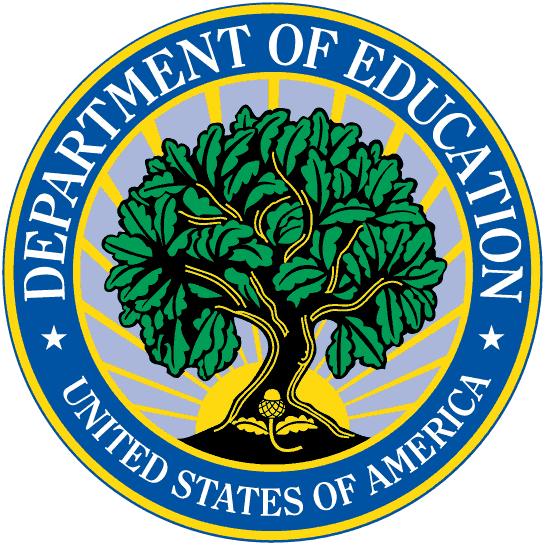 Section 7003 FY 2022 Applications and the Impact Aid Coronavirus Relief ActVersion 1.0 Published December 7, 2020The Impact Aid Coronavirus Relief Act permits Section 7003 applicants the flexibility to use student count data from their reviewed prior year application on their FY 2022 application, or apply as usual, using student count data from the 2020-2021 school year. The table below lists the data elements required in the application and notes whether each data element is covered by the new flexibility to use student count data from the prior year application.  An applicant may not “mix and match,” using some student count data from last year’s application and some data from a SY 2020-2021 survey.   As a result, an applicant must choose to apply using all of the data sources in Column A below or all of the data sources in Column B in the table below.If the LEA chooses to use data from Column A, there is no requirement to complete a survey of Federally connected children during school year 2020-2021.How to Find a Copy of Your LEA’s FY 2021 ApplicationLog in to the IAGS.  Select the LEAs button on the top blue menu.Click on the name of your school district.Select Applications (under the name of the district).  Section 7002 applications will be listed on the page first, so you may need to scroll down to find your FY 2021 application for 7003.  Click “view application” to see the application.  Please do not use the PDF version to fill out your FY 2022 application; the PDF will show your application or amendment as it looked when your LEA first submitted it.  The application you view on the Applications page has been reviewed by an Impact Aid analyst, who may have removed properties that are ineligible under the Impact Aid law, or fixed mistakes.If Your LEA is Using Student Count Data from the FY 2021 Application:On the first page, under the Membership and ADA section:Enter your first day of school for the current school year (2020-2021).Enter your survey date from the FY 2021 application.  The warning message will disappear after checking the Impact Aid Coronavirus Relief Act box.Fill out the Housing Renovation contact information, if your LEA applied in FY 2021.Copy the previous year membership (pre-filled) into the current year membership column.If not choosing your State Attendance Ratio, enter your LEA’s average daily attendance from school year 2019-2020 and provide the required supplemental documentation.Check the Impact Aid Coronavirus Relief Act box.Choose the same survey instruments used for the FY 2021 application.Fill out the rest of the first page in accordance with the regular FY 2022 application instructions.  See the table on page one, Column A if you are unsure which year’s data to use. Enter the Federally connected child counts exactly as they appear on your LEA’s FY 2021 application.  The properties will be pre-filled in the correct categories, but you will need to enter the student counts.  (Tip: Instead of completing the application in an interview style, you may find it easier to skip forward to the final “review” page of the application, where all questions appear on one long page.) Fill out the rest of the application as you would normally, in accordance with the regular application instructions.  See the table on page one, Column A if you are unsure which year’s information to use.  Don’t forget to complete the signature task after editing the application! Column AColumn BCovered Under New FlexibilityUsing New Flexibility: Student count data from reviewed FY 2021 applicationUsing Standard Application Data Sources: Student count data from SY 2020-2021Heavily Impacted Tax Rates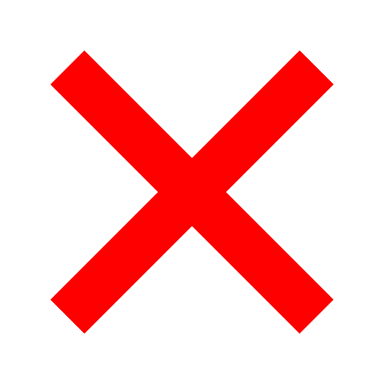 Data for SY 2018-2019Data for SY 2018-2019Survey Date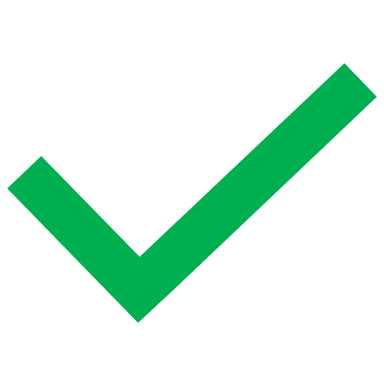 Copy data from reviewed FY 2021 applicationData for SY 2020-2021Average Daily AttendanceState Attendance Ratio or SY 2019-2020 dataState Attendance Ratio or SY 2019-2020 dataCurrent Year MembershipCopy data from reviewed FY 2021 applicationData for SY 2020-2021 survey dateHousing Undergoing Renovation or RebuildingCopy data from reviewed FY 2021 applicationData for SY 2020-2021, if applicableSurvey Method(s)Copy data from reviewed FY 2021 applicationData for SY 2020-2021Expenditures for Children with Disabilities Data for SY 2019-2020Data for SY 2019-2020Expenditures for Construction Data for SY 2019-2020Data for SY 2019-2020Federally Connected Child CountsCopy data from reviewed FY 2021 applicationData for SY 2020-2021Indian Policies and Procedures or WaiverBoard Approved/Dated on or after February 1, 2020Board Approved/Dated on or after February 1, 2020